PERSONAL DETAILS.              CITY:                  E-mail:             SEX:STATUSVisa Status:TASHI Dubai, UAE, Tashi.382756@2freemail.com Male	Married.	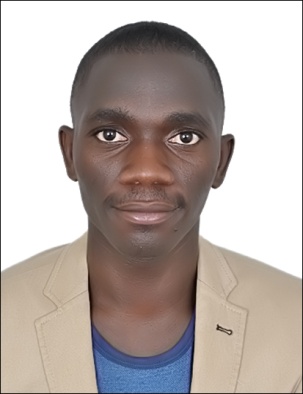 Tourist VisaCareer Objectives:I am searching for a challenging Finance position in any Highly reputable entity so as to fully utilized my potentials & contribute to the maximization of shareholders wealth above expectations.ProfileACCA FINALIST with 5 years Accounting and Finance experience. I have keen attention to details, Good communication skills and results oriented.Competences:Corporate Reporting (IFRSs, US GAAP, UK GAAP, OHADA)Budgeting &ForecastingCapital BudgetingCost ascertainment and control.Inventory management and control.ERP, Microsoft Office, Excel, Power point.Professional Experiences: Jan 2015– JUNE 2018.SENIOR ACCOUNTANT AES SONEL DOUALA, CAMEROON.Main Responsibilities:In charge of the whole cycleAchieved a 20% drop in operating expenses.Preparation of Financial Reports.Reviewing of Receivables & payables.Cash management & forecastingPayroll and administrative activities (payments).Preparation of Financial Statements. in accordance with IFRS, IAS& OHADAPreparation budgets & review of prior budgets & taking action.Process invoices and expense claims on a daily basis.Check invoices and expense claims on correct backup.Encode invoices to the correct cost allocation.Scan invoices and distribute them on digital approval route.Issue daily cash position & Cash forecasting.Maintain contact with suppliers and supply Statement of Account as requested.Keep track of deductions for payroll purposes.Check and compute overtime of employees for payroll purposes.Preparation and submission of taxation records including VAT returns.Create provisions and book monthly accruals.Ensure updated information on vendor details, invoice log and advance payment log.Handle petty cash – disbursement of payment and reconciliation of records.NOV 2013 – DEC2015ACCOUNTANT,PAN AFRIQUE PROFESSIONAL INSTITUTE.Main Responsibilities:Handling bank reconciliation and control accounts reconciliation.Review Receivables accounts and follow-up for paymentsPreparing monthly, quarterly and annual budgetsCash management and account reconciliation;System used – Quick Books (Desktop/Online version)Write chart of accounts;Receivables collection and management.Succeeded in setting & improving on the internal controls of the Kiza Group. Preparation of financial statements in accordance with IFRS, IAS, OHADA GAAPProvision of necessary documentations to the external auditors.Managing supplier’s payments & statements ,Preparation of VAT on purchases and sales and it’s returns.AUG 2013 – OCT 2014ACCOUNTS ASSISTANT AT AZIRE COOPERATIVE CREDIT UNION.Main Responsibilities: Maintaining proper accounting records according OHADA & IFRSParticipate in the Review of performance using variance analysis and KPIsParticipate in Internal audit reviews Participate in Receivables, Payables, Inventory & cash management Participate in the preparation of budgetsCalculation and payment of VAT & other taxes to the appropriate authorities.Preparation of day books & business documentations.Recording & posting invoices in the systemQualifications:2018 - OngoingDEC 2017JUN 2012DEC 2008JUN 2005 May 2004 Msc with London college - UKACCA Professional Accountant (ACCA AFFILIATE),Professional Ethics Certificate from ACCA UK, July 2015ACCA Fundamental Level Certificate(Bachelors Degree in Accounting Equivalent) GCE A/L (Including Electrical & Engineering Technology, Computer science and Applied Mathematics) GCE O/L (9 papers: including Electrical Technology, Physics, AppliedMath and Mathematics)CAP & PROBATOIRELanguagesEnglish & FrenchInterestReading professional magazines/newspapers &listening to Business News.ReferencesAvailable on requestTrainingsThe Introduction of Indirect taxes ( GCC, UAE organized by ACCA.Middle East.Other ExperienceAuditor AC N & Co Certified Public Accountants & Auditors.